О внесении изменений в Закон Республики Саха (Якутия) «О развитии малого и среднего предпринимательства в Республике Саха (Якутия)»Статья 1Внести в Закон Республики Саха (Якутия) от 29 декабря 2008 года 645-З № 179-IV «О развитии малого и среднего предпринимательства в Республике Саха (Якутия)» следующие изменения:1) статью 3 изложить в следующей редакции: «Статья 3. Основные понятия, используемые в настоящем законе Основные понятия, используемые в настоящем законе, применяются в том же значении, что и в Федеральном законе «О развитии малого и среднего предпринимательства в Российской Федерации».»;2) в пункте 1 статьи 5 слова «орган, уполномоченный в области развития малого 
и среднего предпринимательства» заменить словами «орган исполнительной власти Республики Саха (Якутия), уполномоченный в области развития малого и среднего предпринимательства (далее – орган, уполномоченный в области развития малого 
и среднего предпринимательства)»;3) в части 5 статьи 13 слова «реестры организаций, образующих инфраструктуру поддержки субъектов малого и среднего предпринимательства» заменить словами «единый реестр организаций, образующих инфраструктуру поддержки субъектов малого и среднего предпринимательства (далее – единый реестр организаций инфраструктуры поддержки)»;4) в статье 20:а) в пункте 4 части 1 слова «реестры организаций, образующих инфраструктуру поддержки субъектов малого и среднего предпринимательства» заменить словами «единый реестр организаций инфраструктуры поддержки»;б) в части 2 слова «реестры организаций, образующих инфраструктуру поддержки субъектов малого и среднего предпринимательства» заменить словами «единый реестр организаций инфраструктуры поддержки». Статья 2Настоящий Закон вступает в силу после дня его официального опубликования. Глава Республики Саха (Якутия) 						А.НИКОЛАЕВг.Якутск, 19 июня 2019 года           2164- З № 239-VI                                               З А К О НРЕСПУБЛИКИ САХА (ЯКУТИЯ)  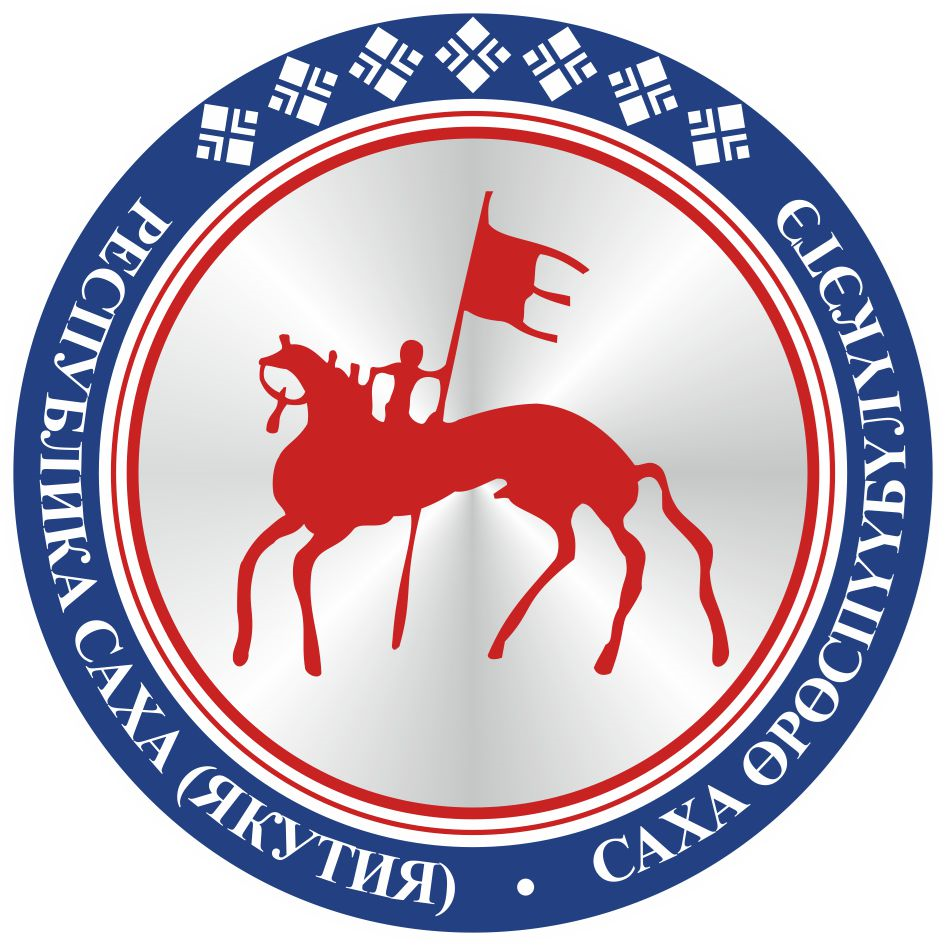                                       САХА ЈРЈСПҐҐБҐЛҐКЭТИНС О К У О Н А                                       